Annual Assignment PlanningMonthModuleTypeAssignment due date Done ? Example: NovemberIntro to Microeconomics (ECN1011)TCT (test)11/11/17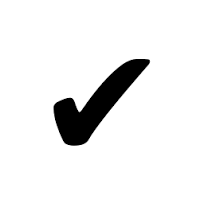 Example: NovemberPsychology of Advertising (PSY1019)Presentation25/11/17